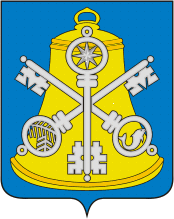 Собрание Корсаковского городского округаРЕШЕНИЕПринято     30.09.2019      №      88      .На    22 - м     заседании    6-го  созываОб            установлении             границ территориального        общественного самоуправления  На основании статьи 27 Федерального закона от 06.10.2003 № 131-ФЗ «Об общих принципах организации местного самоуправления в Российской Федерации», статьи 18 Устава муниципального образования «Корсаковский городской округ» Сахалинской области ходатайства инициативной группы граждан, проживающих в доме № 101 по улице Центральной села Озерское Корсаковского городского округа Сахалинской области, Собрание РЕШИЛО: 1. Установить границы территории, на которой осуществляется территориальное общественное самоуправление в доме № 101 по улице Центральной села Озерское Корсаковского городского округа Сахалинской области, которые проходят по границам земельного участка с кадастровым номером 65:03:0000030:174.  2.  Опубликовать настоящее решение в газете «Восход». Председатель Собрания Корсаковского  городского округа                                                                             Л.Д. ХмызМэр Корсаковского городского округа                                                            	         Т.В. Магинский